                                                                                                                                                                                                            UNIVERSIDADE FEDERAL DE GOIÁS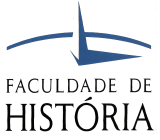 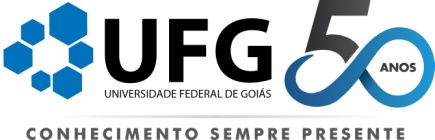 FACULDADE DE HISTÓRIACOORDENAÇÃO DO CURSO DE APERFEIÇOAMENTOEDUCAÇÃO PARA AS RELAÇÕES ETNICORRACIAISFicha de InscriçãoDados PessoaisNome Completo:__________________________________________________CPF:____________________________________________________________RG:________________ Org. Expedidor:_______ Data de Expedição:_________Nacionalidade:__________________Naturalidade:________________________Data de Nascimento:________________________   Sexo: F (  ) M (  )  Estado Civil:_____________________________________________________Nome do Cônjuge:________________________________________________Nome da Mãe:___________________________________________________EndereçoLogradouro:____________________________________________________Número:__________ Complemento:_________________________________ Bairro:_________________________________________________________Município/Estado:________________________________________________CEP:__________________________________________________________TelefonesResidencial: (    ) ______________________  Celular: (    )________________Email:________________________________________________________________________________________Local / Data______________________________Assinatura Cursista